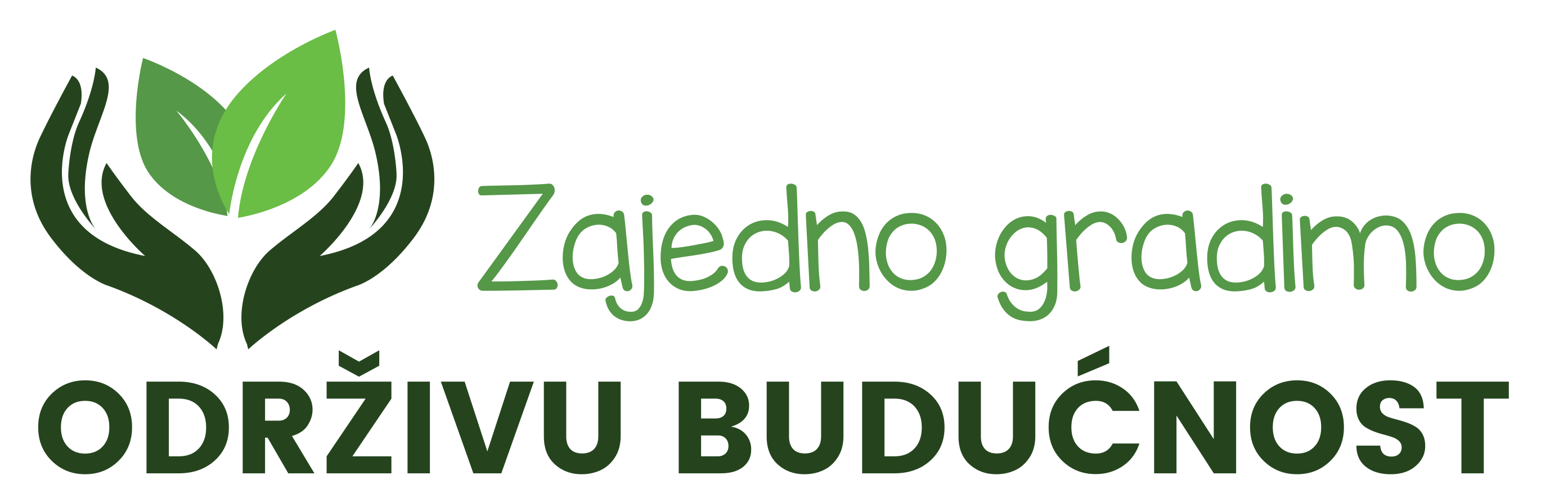 PREDMET: POZIVNICA NA EDUKATIVNE VOLONTERSKE AKCIJE Dragi roditelji!Srdačno vas pozivamo na volonterske edukativne akcije projekta «Zajedno gradimo održivu budućnost»  u petak, 25.9.2020. s početkom u 16 sati. Ovim akcijama ćemo oplemeniti okoliš škole i uvesti nove edukativne sadržaje za naše učenike. Kako je upravo naša škola odabrana na javnom pozivu udruge „Biovrt - u skladu s prirodom“, tijekom ove školske godine ćemo sa njima provoditi edukativne aktivnosti o važnosti zdravog načina života, održivog razvoja, očuvanja bioraznolikosti i čuvanju prirode za buduće naraštaje. U aktivnosti projekta će biti uključena Vaša djeca, a nadamo se da ćete nam se priključiti i Vi.Plan edukativnih volonterskih akcija - izgradnja hotela za korisne kukce i sadnja zelenog krova te izrada voćno-cvjetno-začinske grediceAkcija: 7.razred roditelji i učenici – 16-17 satiAkcija: 8. razred  roditelji i učenici – 17-18 satiAktivnosti:- Bušenje elemenata hotela za kukce (roditelji), priprema snopića i punjenje (učenici) – ponesite sa sobom ako imate: bušilice, najbolje na struju i svrdla promjera fi 6-fi 12, ako slučajno imate: 1-2 okrugle cjepanice dužine do 33 cm
- nekoliko komada kartona (od starih kutija) dužine do 33 cm od kojih ćemo raditi smotuljke za hotel za kukce u koji naseljavaju zlatooke- Sadnja zelenog krova s pripremljenim sadnicama – ponesite 1-2 sadnice ljekovite čuvarkuće ako imate (ukrasne imamo pripremljeno)- Sadnja bobičastog voća, ljekovitog bilje i cvijeća i obilježavanje biljaka glinenim pločicama s nazivimaPonesite mali alat i rukavice ako ih imate.Lagana zakuska (pecivo i sokovi) predviđena je za obje akcije.Zajedno skupa gradimo bolju i zdraviju budućnost za našu djecu i pripremamo da naši mali čuvari prirode budu pokretači velikih promjena u budućnosti.Veselimo se zajedničkom druženju i stvaranju novih edukativnih sadržaja za ove i buduće generacije naše škole!U slučaju lošeg vremena obavijestiti ćemo vas o novom terminu održavanja.Osoblje OŠ dr. Vinka Žganca Vratišinec i udruga Biovrt